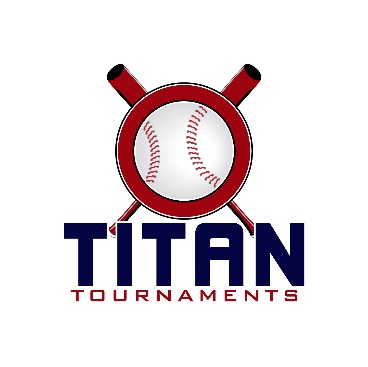 Thanks for playing ball with Titan!Roster and Waiver Forms must be submitted to the onsite director upon arrival and birth certificates must be available on site in each head coach’s folder.Director (Fields 1 thru 4) Mike (770)-676-8950Victor Lord Park – 175 2nd St, Winder, GADirector American Veterans Park – Matt Horne (706)-255-7536204 Carson St, Commerce, GA9U, 10U, 11U Entry Fee: $33513U Entry Fee: $345Sanction Fee: $35 if unpaid in 2021Admission: $7 Per SpectatorCoaches: 3 Passes Per TeamPlease check out the how much does my team owe document.Format: 2 Seeding Games & Single Elimination Bracket PlayPlease refer to pages 14-15 of our rule book for seeding procedures.
The on deck circle is on your dugout side. If you are uncomfortable with your player being that close to the batter, you may have them warm up further down the dugout, but they must remain on your dugout side.
Headfirst slides are allowed, faking a bunt and pulling back to swing is not allowed.
Runners must make an attempt to avoid contact, but do not have to slide.
Warm Up Pitches – 5 pitches between innings or 1 minute, whichever comes first.
Coaches – one defensive coach is allowed to sit on a bucket or stand directly outside of the dugout for the purpose of calling pitches. Two offensive coaches are allowed, one at third base, one at first base.
Offensive: One offensive timeout is allowed per inning.
Defensive: Three defensive timeouts are allowed during a seven inning game. On the fourth and each additional defensive timeout, the pitcher must be removed from the pitching position for the duration of the game. In the event of extra innings, one defensive timeout per inning is allowed.
An ejection will result in removal from the current game, and an additional one game suspension. Flagrant violations are subject to further suspension at the discretion of the onsite director.9U Games – Winder, GA
90 minute games*Please be prepared to play at least 15 minutes prior to your scheduled start times*11U Games – Winder, GA
90 minute games*Please be prepared to play at least 15 minutes prior to your scheduled start times*12U Games – Winder, GA
90 minute games*Please be prepared to play at least 15 minutes prior to your scheduled start times*10U Games – Commerce, GA
90 minute games*Please be prepared to play at least 15 minutes prior to your scheduled start times*13U Games – Commerce, GA
90 minute games*Please be prepared to play at least 15 minutes prior to your scheduled start times*TimeFieldGroupTeamScoreTeam8:153SeedingNewton Naturals15-6Sidewinders8:154SeedingSouth Fork15-3Barrow County10:004SeedingBullpen Diamond Knights16-3Sidewinders11:454SeedingNewton Naturals23-1South Fork1:304SeedingBullpen Diamond Knights24-0Barrow County3:154Bracket Game 14 SeedSidewinders16-105 SeedBarrow5:004Bracket Game 22 SeedNaturals11-63 SeedSouth Fork6:454Bracket Game 3Winner of Game 1Sidewinders2-101 SeedKnights8:30
C-Ship4Bracket Game 4Winner of Game 2
Newton Naturals (2nd)RainWinner of Game 3
Bullpen Diamond Knights (1st)TimeFieldGroupTeamScoreTeam8:151SeedingGA Rampage6-7Walnut Grove8:152SeedingHomer Hawks6-6FC Lions10:001SeedingGA Rampage4-7Dirty Dozen11:451SeedingWalnut Grove5-2FC Lions1:301SeedingHomer Hawks11-1Dirty Dozen3:151Bracket Game 14 SeedLions3-75 SeedRampage5:001Bracket Game 22 SeedHawks2-103 SeedDirty Dozen6:451Bracket Game 3Winner of Game 1RampageRain1 SeedWalnut Grove8:30
C-Ship1Bracket Game 4Winner of Game 2
Dirty Dozen (2nd)RainWinner of Game 3
Walnut Grove (1st)TimeFieldGroupTeamScoreTeam10:002TitanAthens Senators12-1Winder10:003TitanBarrow County0-12Hopewell Hawks11:452SpartanWalton Goats11-14Travelers11:453SpartanEC Impact11-7Jokers1:302TitanAthens Senators13-3Barrow County1:303TitanHopewell Hawks6-2Winder3:152SpartanWalton Goats4-10Jokers3:153SpartanEC Impact5-13Travelers5:003Gold Bracket Game 1Titan 1 SeedHawks3-6Spartan 2 SeedEC Impact6:453Gold Bracket Game 2Spartan 1 SeedTravelersRainTitan 2 SeedSenators8:30
C-Ship3Gold Bracket Game 3Winner of Game 1
Travelers (1st)RainWinner of Game 2
EC Impact (2nd)5:002Silver Bracket Game 1Titan 3 SeedWinder1-4Spartan 4 SeedGoats6:452Silver Bracket Game 2Spartan 3 SeedJokersRainTitan 4 SeedBarrow 8:30
C-Ship2Silver Bracket Game 3Winner of Game 1
Jokers (1st)RainWinner of Game 2
Walton Goats (2nd)TimeFieldGroupTeamScoreTeam8:15PardueSeedingBuford Elite19-0Rutledge Rhinos10:00BambinoSeedingGA Select Braves23-0Banks Bombers10:00PardueSeedingNEGA Goats19-0Rutledge Rhinos11:45BambinoSeedingMudcats2-18Buford Elite11:45PardueSeedingNEGA Goats2-10Havoc1:30BambinoSeedingMudcats5-6Banks Bombers1:30PardueSeedingHavoc10-0GA Select Braves5:00BambinoGold Bracket Game 12 SeedHavoc7-33 SeedBraves6:45
C-ShipBambinoGold Bracket Game 2Winner of Game 1
Havoc13-01 SeedBuford3:15PardueSilver Bracket Game 14 SeedGoats20-17 SeedRutledge3:15BambinoSilver Bracket Game 25 SeedBombers9-26 SeedMudcats5:00
C-ShipPardueSilver Bracket Game 3Winner of Game 1
NEGA Goats7-1Winner of Game 2
Banks BombersTimeFieldGroupTeamScoreTeam8:15GordonSeedingOconee Wood Ducks3-1GA Rangers10:10GordonSeedingAmericans2-15GA Rangers12:05GordonSeedingOconee Wood Ducks14-0Americans2:00GordonBracket Game 12 SeedGA Rangers12-13 SeedAmericans3:55
C-ShipGordonBracket Game 2Winner of Game 1
GA Rangers3-71 Seed Oconee Wood Ducks